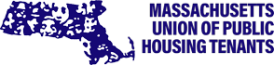 Spring 2024 Mass Union of Public Housing Tenants Convention Program Book**Please email form back to info@massunion.org**_______________________________________________________________________________________________________________________________________Please select advertising level 
FULL PAGE @ $125.00Dimensions for full page ad: Print: 4.5’ x 7.5’ 

submitted electronically (Jpeg or Png)Have MUPHT design an ad
Ad text: [4 lines]_______________________________________________________________________________________HALF PAGE @ $80Dimensions for 1/2 page ad: Print:  2.25  x 3.75submitted electronically (Jpeg or Png)Have MUPHT design an ad
Ad text [2 lines]: QUARTER PAGE @ $50     Dimensions for 1/4 page ad: Print: 1.12 x 1.87submitted electronically (Jpeg or Png)Have MUPHT design an ad   
Ad text [1 line]: To pay by credit card, register on our Website:	                                              Please make checks payable and mail to:          MassUnion.org    							Mass Union of Public Housing Tenants
									784 Washington Street, #504	
									Dorchester, MA 02124		